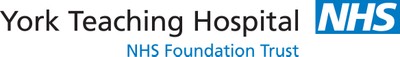 COMMUNITY RESPIRATORY REFERRAL FORMPatient & Referrer DetailsDate of Referral<Todays date>Referrer NameName<Patient name>GP PracticeAddress<Patient address>GP AddressDate of Birth<Date of birth>PostcodeGender<Gender>Practice EmailHome Telephone<Patient contact details>Practice TelephoneMobile Telephone<Patient contact details>Practice FaxNHS No.<NHS number>Hospital NumberRespiratory Diagnosis:COPD              Bronchiectasis                      Pulmonary Fibrosis                       Asthma            Interstitial Lung disease       Other     (please specify)            Reason for Referral:  (please refer to service overview document on the RSS) Breathlessness     End stage Respiratory Disease       Optimisation of therapy          Post-exacerbation support        Other     (please specify)           MRC Dyspnoea Scale – please tick the one that is closest to patient’s condition 1 Breathless only with strenuous exercise  2 Short of breath when hurrying on the level or up a slight hill. 3 Slower than most people of the same age on a level surface or Have to stop when walking at my own pace on the level.  4 Stop for breath walking 100 meters or After a walking few minutes at my own pace on the level  5 Too breathless to leave the house.Additional Information:      Most Recent Spirometry Results:FEV1: <Numerics>FEV1/FVC: <Numerics>                                                                    FVC: <Numerics>                         Percentage Predicted FEV1 <Numerics>                                         SpO2   <Numerics(table)>Respiratory Rate	     /minBP <Latest BP>Last Height: <Latest Height> Most recent weight: <Latest Weight>Most recent BMI <Latest BMI>Smoking history:  Pack Years      	Offered support to stop Yes  No  Wants to stop  Doesn’t want to stopEmail referral to:    yhs-tr.communityrespiratoryservices@nhs.netFax:                          01904 726318                                      Post:                         Community Respiratory Services                                  Clementhorpe Health Centre                                  Cherry Street                                  York   YO23 1APN.B. If you are unsure whether your patient is appropriate for referral to this service please contact the Community Respiratory Nurse on 01904 724537 to discuss before referring. 